							                           		    «Утверждено»	                                    							 приказом МБУ ДО «Центр «Оберег»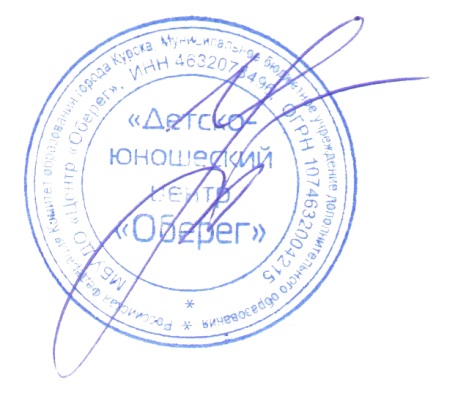 	                                    						  от «31»августа 2020 г. № 4	                                   						  Директор МБУ ДО «Центр «Оберег»	                                                                     							   ______________           Л.В. УсенкоПрейскурантна платные образовательные услуги по дополнительным образовательным программам МБУ ДО «Центр «Оберег»на 2020-2021  учебный годСумма за оказание платных дополнительных образовательных услуг зависит от расчасовки дополнительной общеобразовательной общеразвивающей программы на учебный год и формы обучения:Групповые занятия (10-15 человек) – 25 руб., 37-50 руб.,  56-25 руб, 75 руб.Звено (2-6 человек) –150 руб.Индивидуально – (1 человек) – 150 руб., 200 руб., 300 руб.№ п/пНазвание образовательной программыНаправленность деятельностиКол-во часов в годКол-во занятий в неделюЦена за часСумма за месяцСумма за уч. год1Занятия с педагогом-психологомСоциально-педагогическая7222001600144002Занятия с учителем-логопедомСоциально-педагогическая7222001600144003«Эрудит»Социально-педагогическая7222001600144004«Школа Пифагора»Социально-педагогическая7222001600144005«Путешествуй с английским»Социально-педагогическая7222001600144006«Веселый английский»Социально-педагогическая7225040036007«К школе готов»Социально-педагогическая10838096086408«Будущий первоклассник»Социально-педагогическая10838096086409«Звукознайка»Социально-педагогическая72275600540010«Ломоносовская школа+»Социально-педагогическая14447512001080011«Ломоносовская школа»Социально-педагогическая2162162166662530506007201200540064801080012«Познавай-ка»Социально-педагогическая144430480432012«Познавай-ка»Социально-педагогическая144437-50600540013«Филиппок +»Художественная72275600540014«Обережки +»художественная72250400360015«Созвездие +» Художественная72230024002160015«Созвездие +» Художественная36130012001080016«Говорю правильно+»Социально-педагогическая361150600540017«Фитнес для малышей»Физкультурно-спортивная72250400360018«Я и мир вокруг+»Социально-педагогическая 722504003600